Publicado en Zaragoza el 29/05/2020 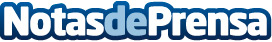 Las razones por las que nunca puede faltar un purificador de aire en el hogar por purificador.funDesde  hace un tiempo que se han vuelto a poner de moda todos los purificadores por la vida fitness y sana. Pues en este artículo vienen las principales razones por las que nunca puede faltar un purificador de aire en los hogaresDatos de contacto:Alba601203944Nota de prensa publicada en: https://www.notasdeprensa.es/las-razones-por-las-que-nunca-puede-faltar-un Categorias: Entretenimiento Otras Industrias Fitness http://www.notasdeprensa.es